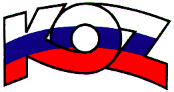 KONFEDERÁCIA ODBOROVÝCH ZVÄZOV SLOVENSKEJ REPUBLIKYMateriál na rokovanieHSR SR 19.02.2018Bod 1S T A N O V I S K Ok návrhu Plánu práce Hospodárskej a sociálnej rady SR na rok 2018Popis materiáluNávrh plánu je spracovaný na základe požiadaviek sociálnych partnerov a vychádza z Plánu legislatívnych úloh vlády SR a Plánu práce vlády SR. Požiadavky sociálnych partnerov nad rámec Plánu práce predložili KOZ SR a ZMOS. Rezorty, ktoré sú ich predkladateľmi boli o týchto požiadavkách informované.Predsedníctvo HSR SR dňa 9.2.2018 odsúhlasilo predbežný návrh plánu práce HSR SR a odporučilo ho na prerokovanie v HSR SR.2.  Stanovisko KOZ SRKOZ SR nemá k predloženému návrhu Plánu práce HSR SR pripomienky.3.  Závery a odporúčaniaKOZ SR odporúča návrh Plánu práce HSR SR na rok 2018 schváliť.